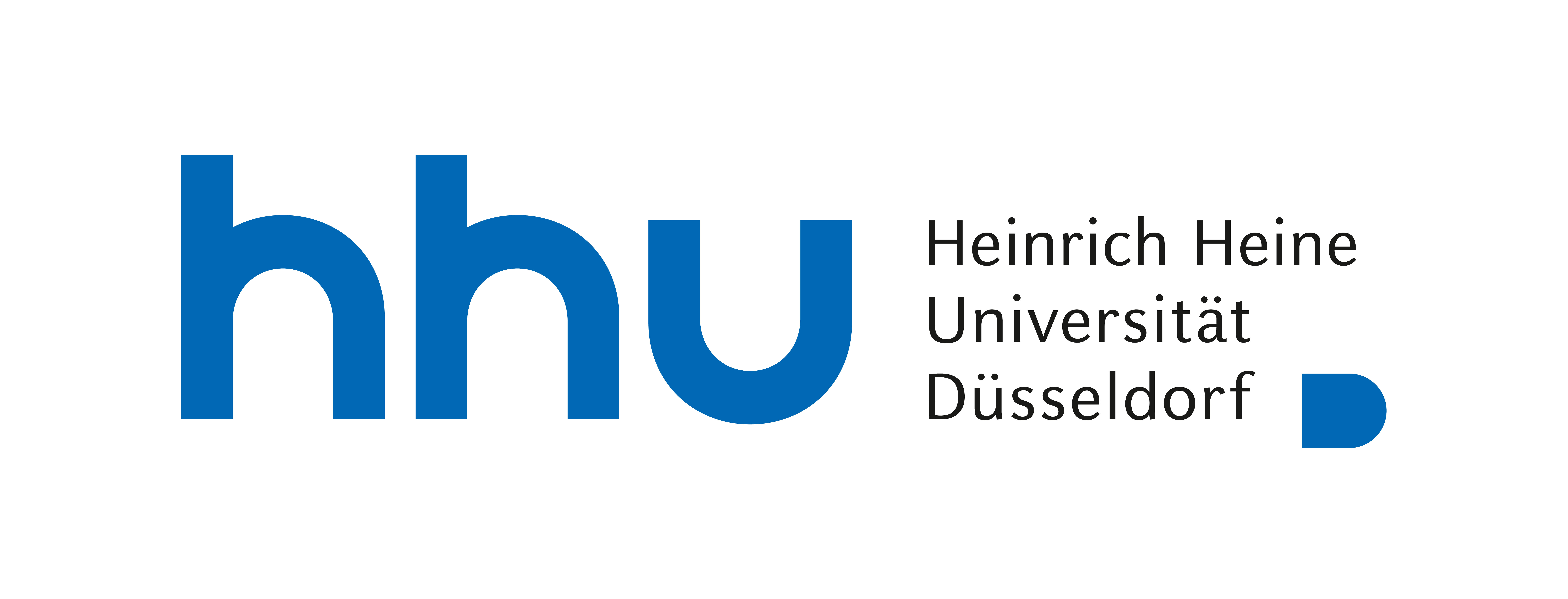 Antrag auf Anerkennung – Fächerübergreifender Wahlpflichtbereich
für den Kernfachstudiengang B. A. Anglistik und AmerikanistikNachname, Vorname: ___________	 Matrikel-Nr. _______Anerkennungen geschehen auf Basis dieses Antrags. In der Tabelle listen Sie auf, welche Leistungen anerkannt werden sollen. Bitte tragen Sie diese in die Spalte „Anzuerkennende Leistungen“ ein und übersetzen Sie die Kurstitel ins Englische (Englische Titel müssen nicht übersetzt werden).Bitte fügen Sie dem Antrag folgende Unterlagen bei:Leistungsübersicht (z. B. Transcript of Records)Leistungsnachweise (falls nicht in der Leistungsübersicht vorhanden)Modulhandbuch, Prüfungsordnung, Kursbeschreibungen (Bei Anerkennungen von anderen Universitäten oder aus dem Ausland)Bitte beachten Sie, dass dieser Antrag lediglich einen Anerkennungsvorschlag von Ihrer Seite darstellt. Wir prüfen diesen Vorschlag und sprechen die endgültige Anerkennung mit Ihnen ab.Credit PointsAnzuerkennende Leistung(mit Übersetzung ins Englische)vom SB aus-zufüllen3CPBeispiel: Jura für Nicht-Juristen: Grundlagen(Law for Non-Law Students: Foundations)